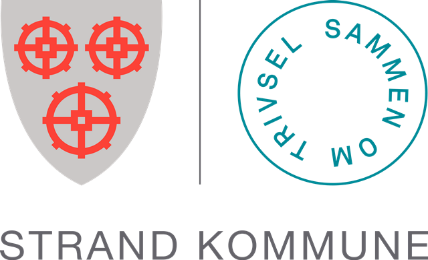 Søknad om fritak for vurdering med karakter I forskrift til opplæringslova står det:§ 3-17.Fritak frå vurdering med karakter for elevar med individuell opplæringsplanElevar i grunnskolen som har enkeltvedtak om spesialundervisning og får opplæring etter individuell opplæringsplan i faget, skal få fritak frå vurdering med karakter etter avgjerd frå foreldra. I fag med både skriftleg og munnleg karakter vel foreldra om eleven skal ha både skriftleg og munnleg karakter. Om foreldra vel karakter i norsk skriftleg, kan dei også velje om eleven skal få karakter i eitt av skriftspråka eller i både bokmål og nynorsk.Skoleeigar skal syte for at eleven og foreldra får nødvendig rettleiing om kva valet av fritak frå vurdering inneber.Elevar som er fritekne frå vurdering med karakter, skal ha undervegsvurdering utan karakter etter måla i den individuelle opplæringsplanen der planen avvikar frå læreplanen i faget.Endra ved forskrifter 29 juni 2020 nr. 1474 (i kraft 1 aug 2020, heile kap 3 endra), 14 nov 2022 nr. 1959.§ 3-19.Fritak frå vurdering med karakter i skriftleg sidemålElevar og privatistar kan søkje om å få fritak frå vurdering med karakter i skriftleg sidemål dersom deia.	har problem med å lære både bokmål og nynorsk på grunn av dokumentert sjukdom, skade eller dysfunksjon, ellerb.	ikkje har gått i norsk grunnskole på ungdomstrinnet, ellerc.	i løpet av ungdomstrinnet eller vidaregåande opplæring har hatt rett til særskild språkopplæring, ellerd.	i løpet av ungdomstrinnet eller vidaregåande opplæring har gått i internasjonal eller utanlandsk skole i Norge som er godkjend for å ikkje gi vurdering med karakter i sidemål.Elevar som er fritekne frå vurdering med karakter, skal få undervegsvurdering utan karakter.Fritak frå vurdering med karakter i skriftleg sidemål kan givast sjølv om ein ikkje lenger er elev i faget. Skoleeigar skal stryke standpunktkarakter og eksamenskarakter i faget dersom fritak frå vurdering med karakter er innvilga.Avgjerda er eit enkeltvedtak. Den skolen eller skoleeigaren som har ansvar for å skrive ut vitnemål, skal fatte enkeltvedtaket.0	Endra ved forskrifter 29 juni 2020 nr. 1474 (i kraft 1 aug 2020, heile kap 3 endra), 14 nov 2022 nr. 1959.Søknaden gjelder:Søknad innvilga:_______________								______________________________Dato										RektorElevens namn:Adresse:Postnr./Sted:Fødselsnummer – 11 siffer:Fag:Grunngjeving for søknad:Stad/dato:Føresattes namn:Føresette signatur:Skjema sendes via e-post til rektor eller via posten til skolen. Rektor avgjer søknad.Postadresse; Jørpeland Ungdomsskole, Fjelltunvegen 37, 4103 JørpelandRektor ved skolen – mail adresse:gunn.marte.bull@strand.kommune.no